Publicado en Madrid el 26/06/2024 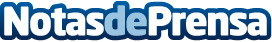 La inversión en vivienda asequible del Plan Vive premiada en los Iberian Property Investment AwardsDWS muestra su compromiso con la inversión responsable en vivienda asequible para alquiler del Plan Vive, justificando el reconocimiento al mejor negocio inmobiliario del año en España. CBRE España,BNP Paribas RE, Sonae Sierra, Orion Capital Managers y Ktesios Socimi también reconocidos, en una gala con marcado acento españolDatos de contacto:Alexandre LimaIberian Property/ Director+351918054070Nota de prensa publicada en: https://www.notasdeprensa.es/la-inversion-en-vivienda-asequible-del-plan_1 Categorias: Nacional Inmobiliaria Finanzas Madrid Premios http://www.notasdeprensa.es